Progress Report # :  XReport To:	Date of reporting : IO CONTRACT REFERENCE: XXXX Rev XShort Scope Description : xxxxContractor* : xxxRepresented by : Name of contractor contact Position :  contact position here	Tel. number :  xxxLocation : location here	Email address :xxs@www.com* In case of various sub-suppliers please add an extra section. CONTRACT  DELIVERY STATUS	Contractual delivery date : Date Revised delivery date : Date here Overall Status (*) : [  ]  On Time ; [   ]  Delayed(*) When Delayed is selected, the detailed reason for delay shall be stated and a recovery plan shall be outlined in chapter 2.SUMMARY / AREAS OF CONCERN / RECOVERY PLAN	Next planned progress report submittal date: Date hereIn case of updated construction and/or documentation schedules, have you submitted the revised documents? RESPONSE HEREIf applicable to the purchase order, have you contacted the certifying third party? [  ] Yes  [   ]  NOSUMMARY / HIGHLIGHTS Summary of the contract progress hereAREAS OF CONCERN The area of concern to be listed here RECOVERY PLAN *Based on progress status, recovery plan to be explained here if delayed.* In case of reported delay,Contractor is to detail recovery initiatives such as but not limited to; increase in manpower, overtime, airfreight deliveries, shift in shop priorities. 3.  OVERALL PURCHASE ORDER PROGRESS	Please complete the following progress table dedicated to the documentation:NOTE: * Weight factors to be discussed during the KOM. Each completed milestone is to be ticked in the table.Comments: Up to date manufacturing schedule to be attached to the reportCONTRACT GATES OVERVIEW (complete if applicable to your contract)	Please mention the ID of the sub-gates (ex: 1.01, 1.02 …) * Any topic that may jeopardize Package Gates completion is to be highlighted in section 2 with an explanation. ** In case of a No GO Gate the outstanding items in the checklist are to be explained and highlighted in section 2. Comments: CONTRACTOR DOCUMENTATION STATUS	Is there outstanding documentation which can jeopardize package gates completion?:	Choose an item.Are Certifying Authority (third party) documents required?:	Choose  an item.Comments:Up to date document schedule to be attached to the report.6.  ENGINEERING STATUS	1. Do you require any engineering related clarifications from ITER?:	Choose an item.Comments:Page 3 of 77.  PROCUREMENT  STATUS (Sub-supplier progress, Sub-ordered material & components)	Have all sub-orders been placed?:	Y/NHave all sub-suppliers acknowledged your orders?:	Y/N Do your sub-supplier delivery dates match with the construction schedule?:	Y/NHas all sub-ordered material been received?:	Y/NHave you submitted the sub-order copies and acknowledgements to Iter ?	Y/NComments:Copies of unpriced sub-supplier oders and acknowledgements to be attached to the report.8.  FABRICATION & ASSEMBLY STATUS	Shop workload Heavy ☐ Medium ☐ Light The facility is at x% of its normal production capacity. Is fabrication progressing according to the approved construction schedule?			Y/NAre there other customer orders that may jeopardize the fabrication and/or assembly of this order?	Y/NHave you anticipated your manpower availability for the duration of the fabrication/assembly phase?	Y/NComments:Page 4 of 7Note: Below table to be populated with all Witness and Hold points identified on the Quality Control Plan. All columns must be accurately filled in to give at least an 8 (Eight) Weeks Look-Ahead on coming inspection / QC / testing activities: * If the table is too short, enter additional columns or attach a separate attachment to the VPR. Have the inspection notifications been sent out for the upcoming W/H points?:	Choose  an item.Has Certifying Party/Client attendance been organized for relevant W/H points?:	Choose  an item.Comments:TBCPage 5 of 710. LOGISTICS & SHIPPING STATUS	Do you require any logistics related clarifications from ITER ?	Y/NHave you submitted your packing and preservation procedure if applicable?	Y/N 3. Have you read and understood the ITER packing and preservation spec provided?	Y/N4. Will this be an out of gauge delivery? (requiring specific transport arrangements):	Y/N5. Advice what loading capabilities you have: 	           	   Advice number of delivery batches expected: 	           Has a provisional packing list been submitted?:	Y/N Advise estimated weights 6 weeks prior to delivery date: 	           Would any material from the purchase order require an export licence :			Y/NWould any material from the purchase order be considered ‘Hazardous’?:	Y/N11. Has the Certificate of Origin been issued?: 							Y/N. 12. Do you have any specific requirements for lifting, loading and warehousing activities?	Note: Your shipping documentation is to be approved by IITER prior to collection; it is important to properly complete and issue the shipping documents in time.Comments:* Drafts of the packing list and commercial invoice to be attached to this report. DEVIATIONS & REQUESTS STATUS	Indicate if NCR, Query or Deviation request that are outstanding: Comments:NAPage 6 of 7HSSE (Health, safety, security & environment)	Did any incidents or near misses occur in the past 2 weeks?:	Y/N  In case of external visitors to your shop, do you provide a safety induction?:	Y/N 	 Comments:NACONTRACT RISK & OPPORTUNITIES	Please specify here the contract risk and Opportunities and associated mitigation put in place. (copy and paste)Likely hood: 1 = unlikely to happen ; 2 = may happen ; 3 = likely to happenSeverity: 1 = very limited impact to Quality Schedule or Cost ; 2 = limited impact on QSC ; 3 = high impact on QSC.Risk level = (likelihood x Severity) Mitigation action required for any Risk level > 5 and residual risk level after mitigation should be < 5PHOTOGRAPHS	Note: Provide protographs to verify and show progress such as; material receipt, fabrication, machining, assembly, testing, packing…Material shown must visibly show the tag, nameplate or marking indicating that it is representative of the scope of this purchase order.* Pictures (2 per page max, add captions and attach the original files separately).ATTACHMENTS	Please attach any relevant supporting documentation you may consider of importance.VERY IMPORTANT! ALL SECTIONS OF THIS PROGRESS REPORT MUST BE COMPLETEDSectionGateWeight *ProgressTotal ProgressCompeted ?Documentation1. Documentation related to DesignGate is approved0%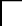 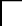 Documentation2. Documentation related toProcurement is approved0%Documentation3. Documentation related to MRR Gate is approved0%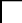 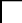 Documentation4. Documentation related to FAT/final inspection isapproved0%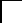 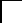 Documentation5. Documentation related to DRRGate is approved0%Documentation6. Documentation related to CRR gate is approved0%Documentation0%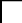 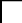 Total Progress Total Progress 0%Package Gate Name Sub-Gate Name & ID Planned Date Revised Date Actual Date Gate Status (GO/No GO) KOM Choose an item. Design Review Choose an item. Procurement Review Choose an item. MRR Choose an item. FAT Readiness Choose an item. DRR Choose an item. Item Description Tag No Activity / type of test Hold/ Witness point # Planned date Inspection Location # Issued # Approved # Rejected # Open Non-Conformance Reports   Contractor Query   Deviation Request Risk DescriptionLikelyhoodseverityRisk LevelMitigation actionResidual Risk Level 